Einreichung eines wissenschaftsorientierten Vortrags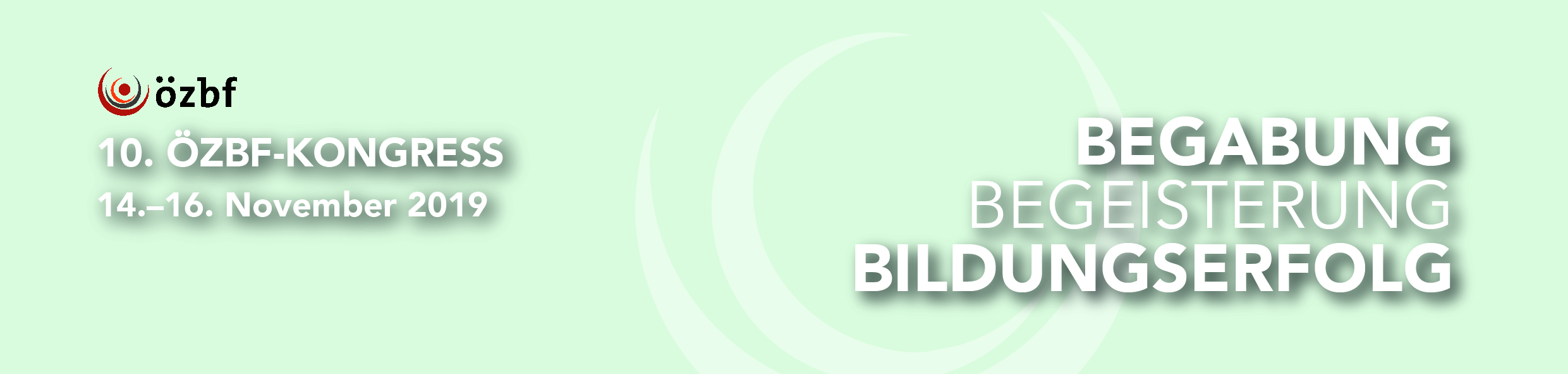 Wir freuen uns über die Einreichung Ihres Vortrags. Bitte füllen Sie die folgenden Felder aus und speichern Sie das Dokument in Word ab. Schicken Sie die ausgefüllte Einreichung an kongress2019@oezbf.atWeitere Details zum Kongressthema und zu den Einreichungen entnehmen Sie bitte dem Call for Papers.Bitte achten Sie darauf, dass Ihre Abstracts (sowohl der Abstract für das Programm als auch der Abstract für die Sichtung durch das Programmkomitee) folgende Punkte enthalten:Theoretischer HintergrundFragestellung bzw. HypothesenStudiendesign und Methoden (bei empirischen Arbeiten)Ergebnisse (bei empirischen Arbeiten)Diskussion und Empfehlungen / Implikationen für die PraxisPersönliche Angaben:Angaben zu Ihrem wissenschaftsorientierten Vortrag:Akad. Titel:Name, Vorname:Institution:Adresse:Email:Telefon:Kurzbeschreibung Ihrer Person:(max. 600 Zeichen)Titel des Vortrags:ggf. weitere Autorinnen/Autoren des Vortrags:Auf welche Altersgruppe bezieht sich Ihr Beitrag?Elementarbereich  Primarstufe   Sekundarstufe   Tertiärbereich / Erwachsenenbildung Keywords (max. 4)Abstract für die Veröffentlichung im Programm (max. 1.500 Zeichen mit Leerzeichen):Abstract für die Veröffentlichung im Programm (max. 1.500 Zeichen mit Leerzeichen):Abstract für die Sichtung durch das Programmkomitee (ca. 3.500 Zeichen mit Leerzeichen):